「宮城県CLT等普及推進協議会」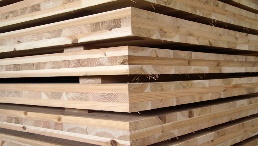 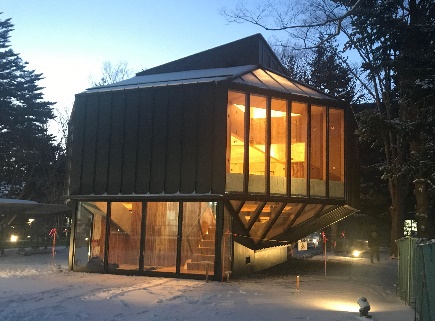 ◆新たな木造建築や木材製品，森林・林業の魅力をアピールするもの◆宮城県の森林・林業のシンボルとなるデザインであること◆カラー及びモノクロでの活用を想定したデザインであること◆未発表でオリジナルのものであること◆どなたでも応募できます。ただし，応募点数は一人１点までとします。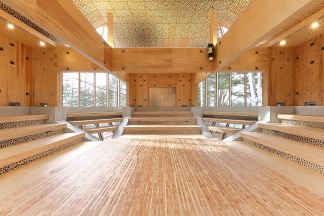 ◆宮城県のCLT等普及拡大に向けて協議会の活動に共感いただける方◆PDF形式のデータ、もしくは紙媒体での応募とします（手書きも可）。◆平成30年11月末ごろ、採用作品1点をホームページで発表します。採用された方には、後日開催する式典内で賞金３万円を贈呈します。◆応募作品は返却しません。　◆応募にかかる費用は応募者の負担とします。◆応募作品の著作権等に係る問題が発生した場合は、全て応募者の責任となります。◆採用作品決定の際には、応募者の有するすべての著作権、商標登録をする権利、その他一切の権利は宮城県CLT等普及推進協議会に帰属するものといたします。◆応募に伴う個人情報について、この応募事業以外の目的に使用することはありません。　ただし応募者については、応募作品とともに氏名、ご所属を協議会のホームページ等で公表させていただきます。あらかじめご了承ください。宮城県CLT等普及推進協議会　事務局（福井・久本）TEL:022-225-5991mail: jimukyoku01@miyagi-clt.com　　FAX:022-225-5994　Ｈ３０宮城県ＣＬＴ等普及推進協議会「宮城県CLT等普及推進協議会」ロゴマーク　応募用紙【デザイン】　　　　　　　　　　　　　　　　　　※枠内に収まらない場合は別紙にてご提出ください。【作品に込めた思い】【応募者の情報】【事務局使用欄】氏名住所（〒　　　　　）ご所属電話番号Mail受付年月日平成30年　　　月　　　日受付番号　　№